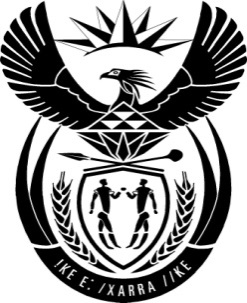 THE PRESIDENCY:  REPUBLIC OF SOUTH AFRICAPrivate Bag X1000, Pretoria, 0001NATIONAL ASSEMBLYQUESTIONS FOR WRITTEN REPLYQUESTION NO:	1685Date Published:	15 April 2016   Mr J Selfe (DA) to ask the President of the Republic:Whether he requested any form of (a) legal advice and/or (b) advisory services from a certain firm of attorneys (name and details furnished) with regard to the Public Protector’s reports entitled (i) Secure in Comfort, report No 25 of 2013/14, (ii) Inappropriate Moves, report No 13 of 2013/14 and (iii) When Governance and Ethics Fail, report No 23 of 2013/14; if so, in each case, (aa) in which specific financial years were the services rendered and (bb) what was the cost of the services?                                                                                                                                               NW1898EReply:The Presidency did not employ the services of Mchunu Attorneys to provide any form of legal advice and/or advisory services in respect of the mentioned Public Protector’s Reports. The briefing of any counsel or giving of instructions to any private attorneys to act on behalf of the President is done through the office of the state attorney.   